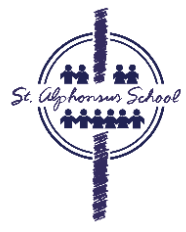 St. Alphonsus School Covid-19 Screening Questionnaire  Purpose: this tool is intended to assist staff in determine if a student can get on the school bus or enter the school. This screening tool is intended to assist in decision making, it is not a medical diagnosis or clinical judgement. Risk Assessment: Initial Screening Questions Advice: If a student screens yes for A, direct them to stay at home and call the school if they have further questions.If a student screens yes for two or more symptoms in B, direct them to stay at home and call the school if they have further questionsIf a student screens yes to any questions in C, direct them to stay at home and call the school if they have further questions.ADo you have of 1 of the below symptoms? A	 	Fever > 38°C or subjective fever/ chills Yes  No A	 	Cough  Yes  No A	 	Sore throat/ hoarse voice Yes  No A	 	Shortness of breath/breathing difficulties Yes  No A	 	Loss of taste or smell Yes No A	 	Vomiting, or diarrhea for more than 24 hours Yes  No ABDo you have 2 or more of any of the below symptoms?  B	 	Runny nose Yes  No B	 	Muscle aches Yes  No B	    	 Nausea or loss of appetiteYes  No B	          Pink Eye  Yes No B	 	Headache Yes  No B	 	Skin rash of unknown cause Yes No B	 	 Yes No If screen positive for one symptom listed in A or two symptoms in B, consider symptomatic. If screen positive for one symptom listed in A or two symptoms in B, consider symptomatic. If screen positive for one symptom listed in A or two symptoms in B, consider symptomatic. If screen positive for one symptom listed in A or two symptoms in B, consider symptomatic.    CHave you been in contact in the last 14 days with someone that is confirmed to have COVID-19? Yes  No    CHave you travelled outside of Manitoba in the last 14 days? Yes No 